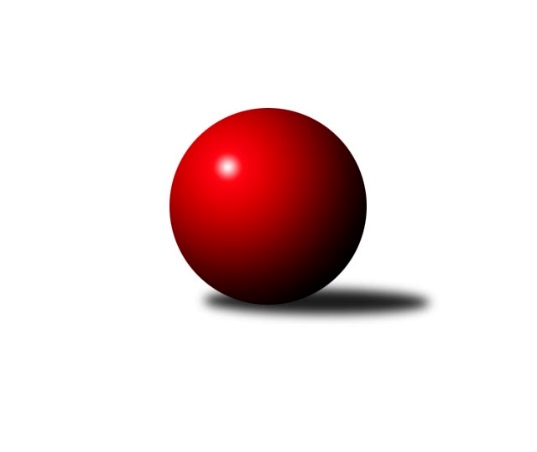 Č.3Ročník 2018/2019	15.8.2024 Krajská soutěž 2.třídy KV 2018/2019Statistika 3. kolaTabulka družstev:		družstvo	záp	výh	rem	proh	skore	sety	průměr	body	plné	dorážka	chyby	1.	SKK K.Vary D	3	3	0	0	26 : 10 	(8.0 : 12.0)	1541	6	1100	442	46.3	2.	Loko Cheb E	3	2	0	1	24 : 12 	(15.5 : 8.5)	1560	4	1123	437	50.3	3.	Kuželky Aš E	2	1	0	1	16 : 8 	(12.0 : 4.0)	1531	2	1084	448	50.5	4.	Kuželky Aš F	2	1	0	1	10 : 14 	(6.5 : 9.5)	1498	2	1079	420	49.5	5.	Kuželky Aš G	1	0	0	1	2 : 10 	(3.0 : 5.0)	1463	0	1020	443	57	6.	Kuželky Ji.Hazlov C	3	0	0	3	6 : 30 	(7.0 : 13.0)	1379	0	1032	347	65.3Tabulka doma:		družstvo	záp	výh	rem	proh	skore	sety	průměr	body	maximum	minimum	1.	Loko Cheb E	3	2	0	1	24 : 12 	(15.5 : 8.5)	1560	4	1590	1538	2.	SKK K.Vary D	2	2	0	0	18 : 6 	(4.0 : 8.0)	1541	4	1543	1538	3.	Kuželky Aš E	0	0	0	0	0 : 0 	(0.0 : 0.0)	0	0	0	0	4.	Kuželky Aš F	0	0	0	0	0 : 0 	(0.0 : 0.0)	0	0	0	0	5.	Kuželky Aš G	0	0	0	0	0 : 0 	(0.0 : 0.0)	0	0	0	0	6.	Kuželky Ji.Hazlov C	2	0	0	2	4 : 20 	(4.0 : 12.0)	1336	0	1336	1336Tabulka venku:		družstvo	záp	výh	rem	proh	skore	sety	průměr	body	maximum	minimum	1.	Kuželky Aš E	2	1	0	1	16 : 8 	(12.0 : 4.0)	1531	2	1533	1529	2.	SKK K.Vary D	1	1	0	0	8 : 4 	(4.0 : 4.0)	1542	2	1542	1542	3.	Kuželky Aš F	2	1	0	1	10 : 14 	(6.5 : 9.5)	1498	2	1503	1493	4.	Loko Cheb E	0	0	0	0	0 : 0 	(0.0 : 0.0)	0	0	0	0	5.	Kuželky Aš G	1	0	0	1	2 : 10 	(3.0 : 5.0)	1463	0	1463	1463	6.	Kuželky Ji.Hazlov C	1	0	0	1	2 : 10 	(3.0 : 1.0)	1421	0	1421	1421Tabulka podzimní části:		družstvo	záp	výh	rem	proh	skore	sety	průměr	body	doma	venku	1.	SKK K.Vary D	3	3	0	0	26 : 10 	(8.0 : 12.0)	1541	6 	2 	0 	0 	1 	0 	0	2.	Loko Cheb E	3	2	0	1	24 : 12 	(15.5 : 8.5)	1560	4 	2 	0 	1 	0 	0 	0	3.	Kuželky Aš E	2	1	0	1	16 : 8 	(12.0 : 4.0)	1531	2 	0 	0 	0 	1 	0 	1	4.	Kuželky Aš F	2	1	0	1	10 : 14 	(6.5 : 9.5)	1498	2 	0 	0 	0 	1 	0 	1	5.	Kuželky Aš G	1	0	0	1	2 : 10 	(3.0 : 5.0)	1463	0 	0 	0 	0 	0 	0 	1	6.	Kuželky Ji.Hazlov C	3	0	0	3	6 : 30 	(7.0 : 13.0)	1379	0 	0 	0 	2 	0 	0 	1Tabulka jarní části:		družstvo	záp	výh	rem	proh	skore	sety	průměr	body	doma	venku	1.	Kuželky Ji.Hazlov C	0	0	0	0	0 : 0 	(0.0 : 0.0)	0	0 	0 	0 	0 	0 	0 	0 	2.	Kuželky Aš E	0	0	0	0	0 : 0 	(0.0 : 0.0)	0	0 	0 	0 	0 	0 	0 	0 	3.	SKK K.Vary D	0	0	0	0	0 : 0 	(0.0 : 0.0)	0	0 	0 	0 	0 	0 	0 	0 	4.	Kuželky Aš F	0	0	0	0	0 : 0 	(0.0 : 0.0)	0	0 	0 	0 	0 	0 	0 	0 	5.	Kuželky Aš G	0	0	0	0	0 : 0 	(0.0 : 0.0)	0	0 	0 	0 	0 	0 	0 	0 	6.	Loko Cheb E	0	0	0	0	0 : 0 	(0.0 : 0.0)	0	0 	0 	0 	0 	0 	0 	0 Zisk bodů pro družstvo:		jméno hráče	družstvo	body	zápasy	v %	dílčí body	sety	v %	1.	Ivan Rambousek 	Loko Cheb E 	6	/	3	(100%)		/		(%)	2.	Jiří Mitáček st.	SKK K.Vary D 	6	/	3	(100%)		/		(%)	3.	Adolf Klepáček 	Loko Cheb E 	4	/	2	(100%)		/		(%)	4.	Ivona Mašková 	Kuželky Aš E 	4	/	2	(100%)		/		(%)	5.	Jan Bartoš 	Kuželky Ji.Hazlov C 	4	/	3	(67%)		/		(%)	6.	Michal Hric 	Loko Cheb E 	4	/	3	(67%)		/		(%)	7.	Anna Davídková 	Kuželky Aš E 	2	/	1	(100%)		/		(%)	8.	Vladimír Veselý ml.	Kuželky Aš E 	2	/	1	(100%)		/		(%)	9.	Ivana Grünerová 	Kuželky Aš G 	2	/	1	(100%)		/		(%)	10.	Petra Svobodová 	Loko Cheb E 	2	/	2	(50%)		/		(%)	11.	František Mazák ml.	Kuželky Aš F 	2	/	2	(50%)		/		(%)	12.	Vladimír Čermák 	SKK K.Vary D 	2	/	2	(50%)		/		(%)	13.	František Mazák st.	Kuželky Aš F 	2	/	2	(50%)		/		(%)	14.	Josef Vančo 	SKK K.Vary D 	2	/	2	(50%)		/		(%)	15.	Vladimír Míšanek 	Kuželky Aš F 	2	/	2	(50%)		/		(%)	16.	Ota Maršát ml.	Kuželky Aš E 	2	/	2	(50%)		/		(%)	17.	Vlasta Peková 	Kuželky Ji.Hazlov C 	2	/	3	(33%)		/		(%)	18.	Miroslav Toka 	SKK K.Vary D 	2	/	3	(33%)		/		(%)	19.	Jan Doskočil 	Kuželky Aš G 	0	/	1	(0%)		/		(%)	20.	Petra Bránická 	Kuželky Aš E 	0	/	1	(0%)		/		(%)	21.	Libor Grüner 	Kuželky Aš G 	0	/	1	(0%)		/		(%)	22.	Yvona Mašková 	Loko Cheb E 	0	/	1	(0%)		/		(%)	23.	Hana Hiřmanová 	Loko Cheb E 	0	/	1	(0%)		/		(%)	24.	Františka Pokorná 	Kuželky Aš G 	0	/	1	(0%)		/		(%)	25.	Radovan Duhal 	Kuželky Aš F 	0	/	1	(0%)		/		(%)	26.	Anna Mistríková 	Kuželky Aš F 	0	/	1	(0%)		/		(%)	27.	Dagmar Šafaříková 	Kuželky Ji.Hazlov C 	0	/	1	(0%)		/		(%)	28.	Miroslava Utikalová 	Kuželky Ji.Hazlov C 	0	/	2	(0%)		/		(%)	29.	Miloš Peka 	Kuželky Ji.Hazlov C 	0	/	3	(0%)		/		(%)Průměry na kuželnách:		kuželna	průměr	plné	dorážka	chyby	výkon na hráče	1.	Lokomotiva Cheb, 1-2	1531	1090	440	49.7	(382.8)	2.	Karlovy Vary, 1-4	1508	1094	414	50.3	(377.2)	3.	Kuželky Aš, 1-4	1491	1075	416	55.8	(372.9)	4.	Hazlov, 1-4	1423	1043	379	61.0	(355.9)Nejlepší výkony na kuželnách:Lokomotiva Cheb, 1-2Loko Cheb E	1590	2. kolo	Adolf Klepáček 	Loko Cheb E	439	1. koloLoko Cheb E	1552	1. kolo	Ivan Rambousek 	Loko Cheb E	424	3. koloSKK K.Vary D	1542	3. kolo	Ivan Rambousek 	Loko Cheb E	422	2. koloLoko Cheb E	1538	3. kolo	František Mazák ml.	Kuželky Aš F	414	2. koloKuželky Aš F	1503	2. kolo	Adolf Klepáček 	Loko Cheb E	410	2. koloKuželky Aš G	1463	1. kolo	Petra Svobodová 	Loko Cheb E	409	3. kolo		. kolo	Vladimír Čermák 	SKK K.Vary D	394	3. kolo		. kolo	Františka Pokorná 	Kuželky Aš G	393	1. kolo		. kolo	Miroslav Špaček 	SKK K.Vary D	390	3. kolo		. kolo	Jiří Mitáček st.	SKK K.Vary D	387	3. koloKarlovy Vary, 1-4SKK K.Vary D	1543	1. kolo	Jiří Mitáček st.	SKK K.Vary D	419	1. koloSKK K.Vary D	1538	2. kolo	Jiří Mitáček st.	SKK K.Vary D	405	2. koloKuželky Aš E	1533	1. kolo	Josef Vančo 	SKK K.Vary D	401	1. koloKuželky Ji.Hazlov C	1421	2. kolo	Ivona Mašková 	Kuželky Aš E	401	1. kolo		. kolo	Petra Bránická 	Kuželky Aš E	397	1. kolo		. kolo	Miroslav Špaček 	SKK K.Vary D	397	2. kolo		. kolo	Miroslav Toka 	SKK K.Vary D	391	2. kolo		. kolo	Miroslava Utikalová 	Kuželky Ji.Hazlov C	388	2. kolo		. kolo	Jan Bartoš 	Kuželky Ji.Hazlov C	386	2. kolo		. kolo	Vladimír Čermák 	SKK K.Vary D	379	1. koloKuželky Aš, 1-4Kuželky Aš F	1736	3. kolo	František Mazák ml.	Kuželky Aš F	475	3. koloKuželky Aš E	1455	2. kolo	František Mazák st.	Kuželky Aš F	455	3. koloKuželky Aš G	1392	2. kolo	Vladimír Míšanek 	Kuželky Aš F	440	3. koloKuželky Aš G	1384	3. kolo	Vladimír Veselý ml.	Kuželky Aš E	395	2. kolo		. kolo	Jiří Bláha 	Kuželky Aš G	387	3. kolo		. kolo	Jiří Bláha 	Kuželky Aš G	376	2. kolo		. kolo	Ota Maršát ml.	Kuželky Aš E	367	2. kolo		. kolo	Radovan Duhal 	Kuželky Aš F	366	3. kolo		. kolo	Jan Doskočil 	Kuželky Aš G	361	2. kolo		. kolo	Ivona Mašková 	Kuželky Aš E	355	2. koloHazlov, 1-4Kuželky Aš E	1529	3. kolo	František Mazák st.	Kuželky Aš F	424	1. koloKuželky Aš F	1493	1. kolo	Vladimír Míšanek 	Kuželky Aš F	421	1. koloKuželky Ji.Hazlov C	1336	3. kolo	Ota Maršát ml.	Kuželky Aš E	411	3. koloKuželky Ji.Hazlov C	1336	1. kolo	Vladimír Veselý ml.	Kuželky Aš E	400	3. kolo		. kolo	Ivona Mašková 	Kuželky Aš E	365	3. kolo		. kolo	Jan Bartoš 	Kuželky Ji.Hazlov C	363	3. kolo		. kolo	Jan Bartoš 	Kuželky Ji.Hazlov C	361	1. kolo		. kolo	Miroslava Utikalová 	Kuželky Ji.Hazlov C	358	3. kolo		. kolo	Anna Davídková 	Kuželky Aš E	353	3. kolo		. kolo	Anna Mistríková 	Kuželky Aš F	334	1. koloČetnost výsledků:	8.0 : 4.0	1x	4.0 : 8.0	2x	10.0 : 2.0	5x	0.0 : 12.0	1x